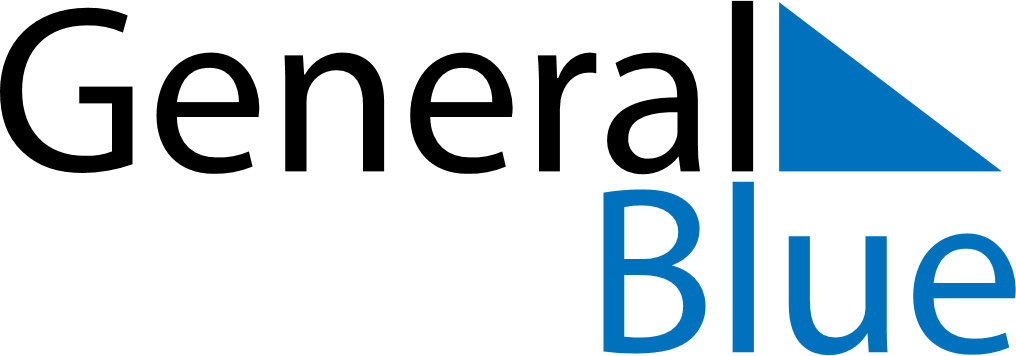 July 2029July 2029July 2029Isle of ManIsle of ManMondayTuesdayWednesdayThursdayFridaySaturdaySunday12345678Tynwald Day910111213141516171819202122232425262728293031